Name: ____________________Name Logo Redesign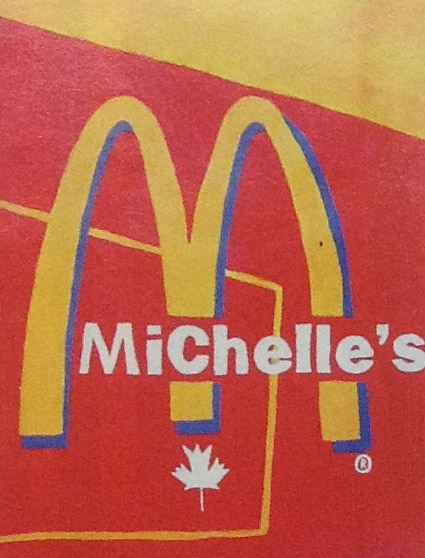 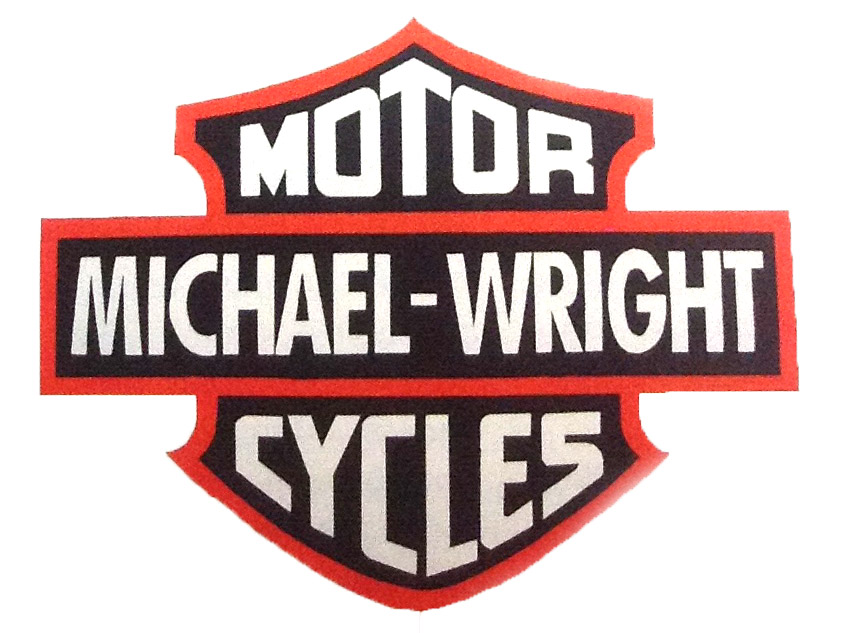 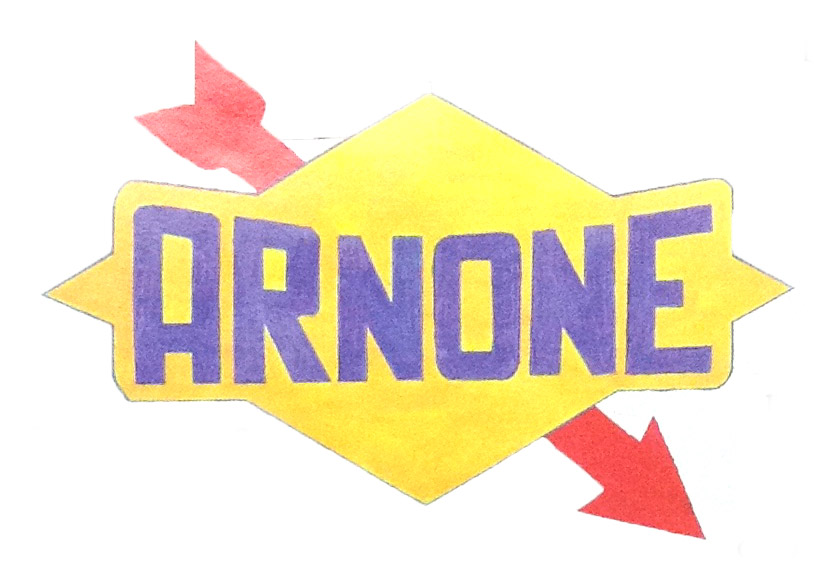 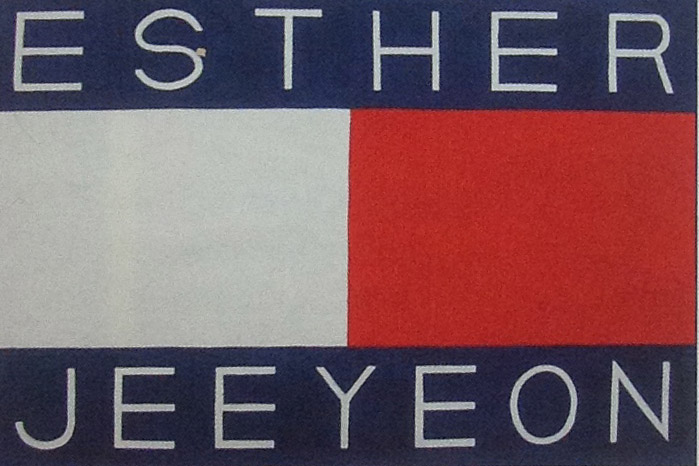 In this assignment, you will be altering a well-known logo to feature your name.  You must rebuild all parts in Adobe Illustrator.  The challenge is to work with the type to create a convincing blend of your name with the style of the logo.RubricABCD-FDesign/ TextText was carefully altered to create a seamless integration of name and logo. Text was mostly carefully altered to create a seamless integration of name and logo.Text was somewhat carefully altered to create a seamless integration of name and logo.Text was not carefully altered to create a seamless integration of name and logo.Illustrator TechniqueA variety of tools were used to create the piece.  Graphics are clear and shapes drawn with the pen tool are seamlessly crafted.A variety of tools were used to create the piece.  Graphics are clear and shapes drawn with the pen tool are mostly seamlessly crafted.Some variety of tools were used to create the piece.  Graphics are clear and shapes drawn with the pen tool are decently crafted.Little variety of tools were used to create the piece.  Graphics are not clear and shapes drawn with the pen tool are not well crafted.